РАБОТА СО ШКОЛАМИ     Ульяновское швейное предприятие “SHPATROV” г. Ульяновск, предлагает  коллекции школьной формы для младшей, средней и старшей группы учащихся  для мальчиков и девочек  с 1-го по 11-й классы,  как для всей школы, так и для отдельных классов. 
 Предлагаем Вам демонстрацию моделей школьной формы на родительских собраниях.
Преимущества работы со  Швейным предприятием “SHPATROV”- приобретение сертифицированного школьного костюма при оптимальном соотношении               цена-качество,  ПРОДУКЦИЯ  предприятия  СЕРТИФИЦИРОВАННАЯ;
- использование   тканей с повышенной износостойкостью  и простым уходом;
-  лекала разработаны с учетом особенностей фигуры детей в нашем регионе;
- широкий ассортимент и современные модели школьной формы; - размерный ряд с 28 по 52  (возможен пошив до 56 размера и не стандарт.)- каждый размер отшивается в трёх - четырех  ростах;- продажа школьной формы (круглогодично);- при заключении долгосрочных договоров со школой, закрепляется коллекция ткани;
- изготовление шевронов с логотипом школы;
При индивидуальной работе со школами мы гарантируем:
- выезд  в  школу для демонстрации школьной формы на родительском собрании: - обмер учащихся в школе с дальнейшим привозом готовой школьной формы в школу;- консультации  и помощь в  коллективной заявки и  составлении  единого  стиля  для  Вашей школы или  класса;
- бесплатная  доставка  школьной формы  по  Ульяновску  и  Ульяновской  области;
- при заключении  коллективного договора   действует  скидка - 10% и 15% при 100% предоплате за выбранный комплект школьного костюма.- выполнение всех обязательств по договору, в установленные сроки, в полном объёме по соответствующим стандартам и нормативам качества;
- принимаем заказы от школ, классов на изготовление школьной формы круглый год;-коллективные  заявки  на школьную  форму  принимаются  до  01.06.2015 г.

Чтобы  сделать  заказ  необходимо:Вариант №1
- определить ответственное лицо, которое будет формировать заказ  и находиться на связи с менеджером Швейного предприятия “ SHPATROV ”
- выбрать цвет и тип ткани, модели для мальчиков и девочек на всю школу или класс;
- заполнить бланк – заказ (при самостоятельном обмере), обмерив каждого ребенка в соответствии с  промерочной таблицей; - форму бланка-заказа и промерочную таблицу мы высылаем по электронной почте;
- сформированный заказ передается на бланке - заказа  Швейному предприятию “ SHPATROV ” для полной обработки заказа;
- заказ принимается  к  исполнению при условии 50% предоплаты от общей стоимости заказа в кассу, на расчетный счет предприятия или карту сбербанка; Вариант №2- промер учащихся производится  менеджерами предприятия с  выездом в школу;- при  промере  учащихся  вносится предоплата в размере 1 000 рублей и выписывается приходно-кассовый ордер каждому учащемуся в подтверждении предоплаты;
- форма привозится в школу,  каждый комплект  подписан с указанием фамилии ученика; 
- если при получении заказа по каким-либо причинам форма не подходит вашему ребенку,               вы можете обменять её  сразу  на другой размер или в нашем фирменном магазине на другой размер или другую модель.Так же индивидуальная работа с ярмарками  предполагает:
   Выездную распродажу школьной одежды в вашем  районе на ярмарке  по предварительному согласованию даты, времени, ассортименту и цвету вашего района или определенных школ. Распродажи проводятся в г. Ульяновске  и Ульяновской области с июня по август  текущего года по согласованию с администрацией.
На все интересующие Вас вопросы  мы ответим по телефонам:
8 (9510) 955 306   или   8 (917) 63 50 152  и  24 часа  по  электронной почте.Цены на школьную форму по запросу.forma73@bk.ruПосмотреть нашу новую коллекцию школьной формы можно на сайте www.FORMA73.RUШколы, которые выбрали нас.   На сегодняшний день нашу школьную форму выбрали более 100 школ таких городов как : Ульяновск, Ульяновской обл.,  Сызрань, Димитровград, Саранск,  Москва, Самара, Ноябрьск, Пенза, Болгары, Екатеринбург, Уфа, Калининград, Кузнецк, Иркутск,Тольятти.                                                                                                                                                В наших фирменных магазинах квалифицированные продавцы-консультанты подберут на Вашего ребенка школьную одежду требуемого фасона и цветовой гаммы. Мы рады помочь Вам даже когда Вы отчаялись в поисках нестандартных размеров школьной формы. Мы ждем Вас!                         В наших магазинах по адресам:г.Ульяновск.    Засвияжье  ул. Рябикова 37            Магазин мужской одежды  “BRIZZ”                                      Заволжье пр. Ульяновский 13-А     Магазин мужской одежды  “BRIZZ” г.Димитровград   ул.Комсомольская 113   Т.Д. Мелекесский    Магазин мужской    одежды  “BRIZZ”     НАДЕЕМСЯ  НА  ВЗАИМОВЫГОДНОЕ СОТРУДНИЧЕСТВО С  ВАМИ.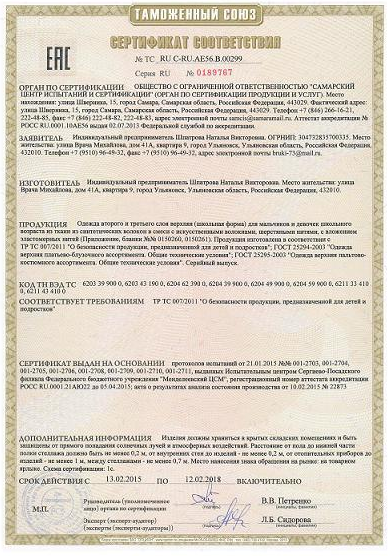 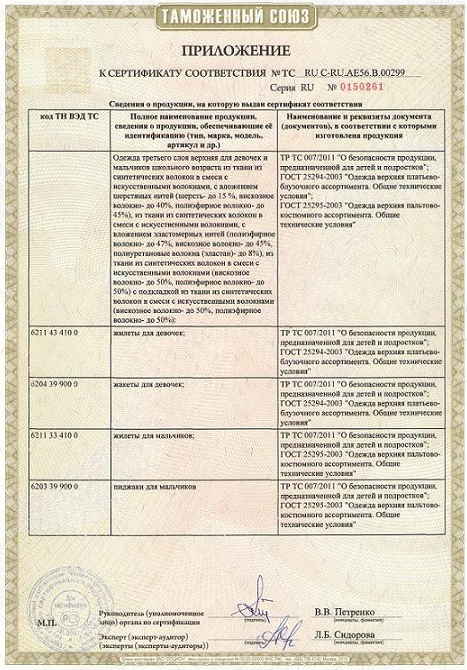 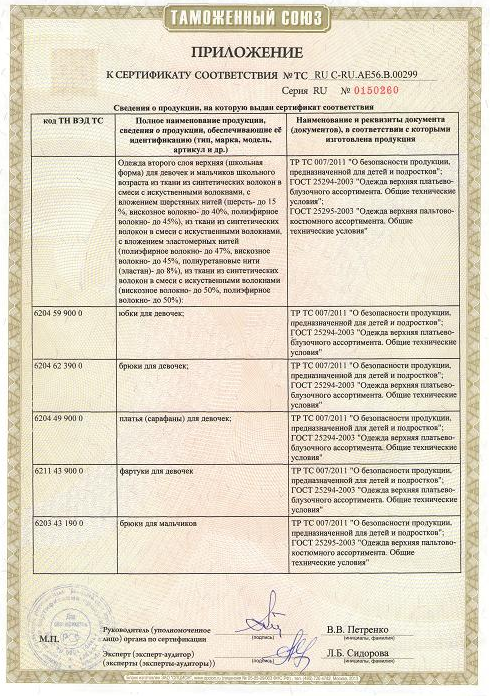 